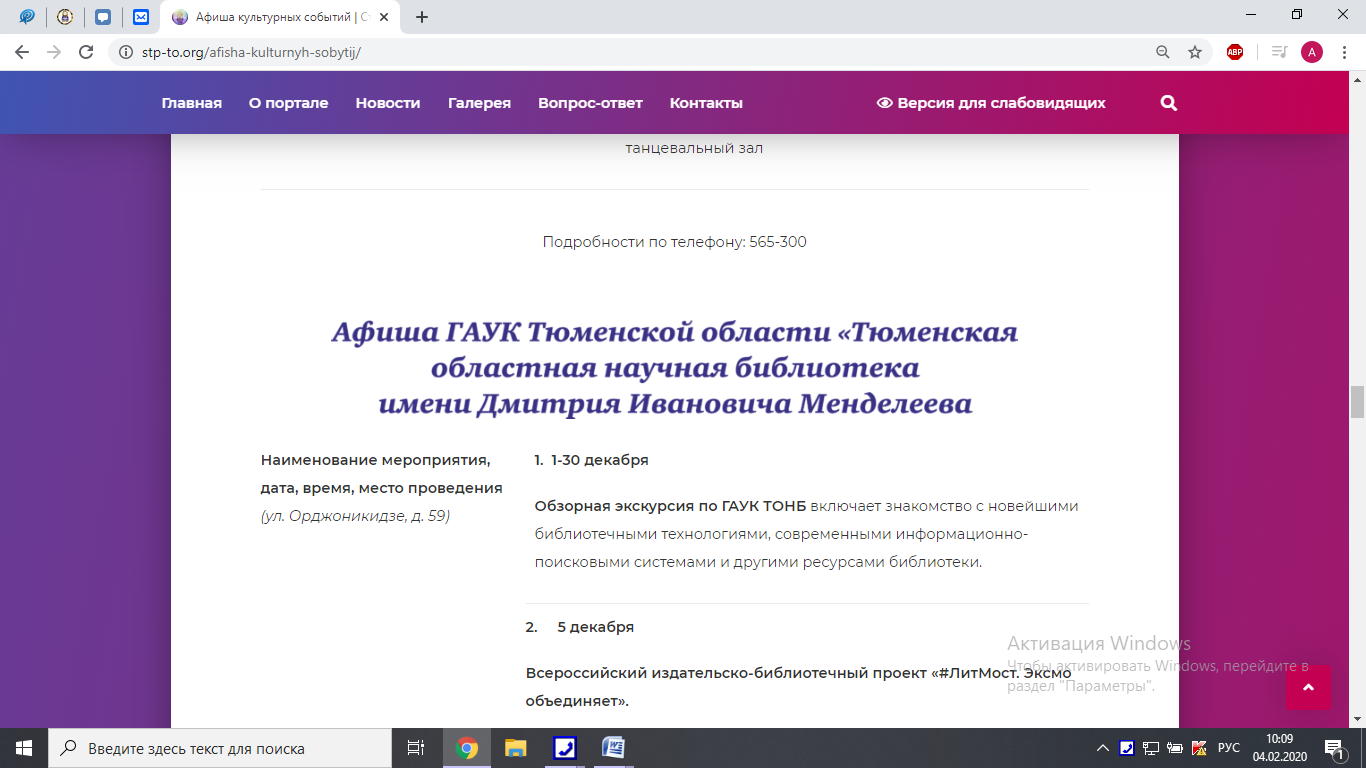 Филиал ГАУК ТОНБ «Специальная библиотека для слепых»Текст информации для размещения на Портале1-29 февраляОбзорная экскурсия по ГАУК ТОНБ включает знакомство с новейшими библиотечными технологиями, современными информационно-поисковыми системами и другими ресурсами библиотеки.7 февраляПрезентация выставки картин «Шерстяные истории». (6+)На выставке будут представлены картины, каждая из которых уникальна. Живопись шерстью – это техника послойной выкладки натуральной цветной шерсти на основу. Участники презентации смогут посетить мастер-класс и своими руками создать небольшую картину.Холл, 4-й этаж15:00	11 февраляКонцерт «Родина! Ведь я – твой сын, ведь я – отсюда…» (6+)Клуб «БиблиоМуза». Концерт, посвященный творчеству Михаила Исаковского. Участники – слушатели  факультета литературы и творчества университета старшего поколения. Конференц-зал, 1-й этаж 14:005, 12, 19, 26 февраляЛекционное мероприятие «Как сохранить здоровое зрение в условиях интенсивной зрительной нагрузки». (16+)Лектор: Фёдор Симонов, эксперт по системам естественного оздоровления организма при хронических и возрастных нарушениях. Создатель метода естественного восстановления зрения «Глаз-Алмаз». Автор более 35 уникальных тренингов и курсов по оздоровлению и восстановлению зрения.Конференц-зал, 1-й этаж19:30–21:0019 февраляВсероссийский издательско-библиотечный проект «#ЛитМост. Эксмо объединяет».Онлайн-встреча с Анной и Сергеем Литвиновыми.Пресс-центр, 2-й этаж16:0022 февраляВстреча участников киноклуба «Молодость». (12+)Встреча, посвященная искусству и дизайну. Демонстрация документального фильма.Конференц-зал, 1-й этаж 15:00–18:0025 февраляЗаседание литературного объединения «Арион». (16+) Выступления авторов. Обсуждение произведений, презентация книг.Конференц-зал, 1-й этаж 17:00 26 февраляЛитературно-музыкальная гостиная «Две спутницы верных – Любовь и Разлука». (16+)Встреча посвящена 80-летию композитора И. Шварца.В программе: знакомство с биографией композитора, исполнение песен самодеятельными артистами, показ видеофрагментов. Для старшего поколения.Конференц-зал, 1-й этаж14:00–16:00Подробности по телефону: 565-300  Ссылка для перехода на официальный сайтtonb.ruСрок действия информацииС 01.02.2020 г. по 29.02.2020 г.ФИО и контактный телефон ответственного лицаНачальник отдела социокультурных проектов ГАУК ТОНБ Гаева Евгения Павловна тел.565-300 (доб.3063)Специалист по библиотечно-выставочной работе отдела социокультурных проектов ГАУК ТОНБ Голева Радмила ВячеславовнаТел. 565-300 (доб. 3061)Фактический адрес (индекс, адрес, телефон, сайт электронной почты)625048, г. Тюмень, ул. Холодильная, 84/1. Тел.: (3452) 50-51-47, 22-70-40, 50-53-02.  E-mail: tosbs@mail.ru;                                                            http //www.sbs.tonb.ruЛоготип (при наличии)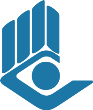 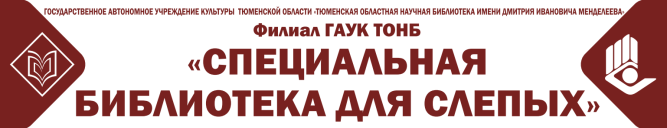 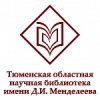 Раздел, в который необходимо разместить информациюРаздел «Мероприятия» рубрика «Афиша»Текст информации для размещения на Портале04, 11, 18 февраляЗанятия библио-терапии для читателей старшей возрастной группы (18+)Дискуссионный клуб с коллективным чтением и обсуждением художественной, психологической литературы и актуальных тем для данной возрастной группы11:00-12:00Филиал ГАУК ТОНБ «Специальная библиотека для слепых».г. Тюмень, ул. Холодильная, 84/107, 14, 21 февраля«Клуб «Memory» (18+)Занятия по методикам развития памяти, внимания, мышления для лиц пожилого возраста13:00-14:00Филиал ГАУК ТОНБ «Специальная библиотека для слепых».г. Тюмень, ул. Холодильная, 84/118 февраляЛитературно-музыкальная программа «Светлый путь Исаака Дунаевского»: к 120-летию со дня рождения композитора  И.О. Дунаевского (6+)13:30-14:30Пансионат для ветеранов войны и труда г. Тюмени. г. Тюмень, ул. Минская, 8621 февраляЛитературно-музыкальная гостиная  «Родине верны!» (6+)(совместно с Досуговым центром для слепоглухих РЦ «Пышма») к Дню защитника Отечества 11:00-12:00Филиал ГАУК ТОНБ «Специальная библиотека для слепых».г. Тюмень, ул. Холодильная, 84/121 февраляПрезентация сборника «Памятники и мемориальные места Тюмени» с рельефно-графическими изображениями, текстами РТШ и УКШ в рамках Года памяти и славы (6+)12:00-13:00Филиал ГАУК ТОНБ «Специальная библиотека для слепых».г. Тюмень, ул. Холодильная, 84/127 февраляЛитературно-музыкальная программа «Светлый путь Исаака Дунаевского»: к 120-летию со дня рождения композитора  И.О. Дунаевского (6+)11:00-12:00Местная организация ВОС г. Тюмени.г. Тюмень, ул. Мельничная, 17Подробности по телефону: 50-53-02  Ссылка для перехода на официальный сайтhttp://sbs.tonb.ruСрок действия информацииС 01.02.2020 г. по 29.02.2020 г.ФИО и контактный телефон ответственного лицаДиректор филиала ГАУК ТОНБ «Специальная библиотека для слепых» Волхонцева Светлана Николаевна. Тел. 50-51-47Заместитель директора филиала ГАУК ТОНБ «Специальная библиотека для слепых» Россомахина Наталья Павловна. Тел. 22-70-40